Supplementary materialsTable S1: The ready-to-use assay probe sequences applied in the present study Data source (Thermofisher Scientific, Applied Biosystems, USA).Table S2. Association of genetic variants with laboratory testing in diabetic patientsValues are shown as median and quartiles. Mann-Whitney U or Kruskal-Wallis tests were used. The bold values indicate significance at P-value < 0.05. The total number of cases for each investigated variant was not the same according to the genotyping recall success rate.   HbA1c: Glycosylated hemoglobin, HDL: high-density lipoprotein, LDL: low-density lipoprotein.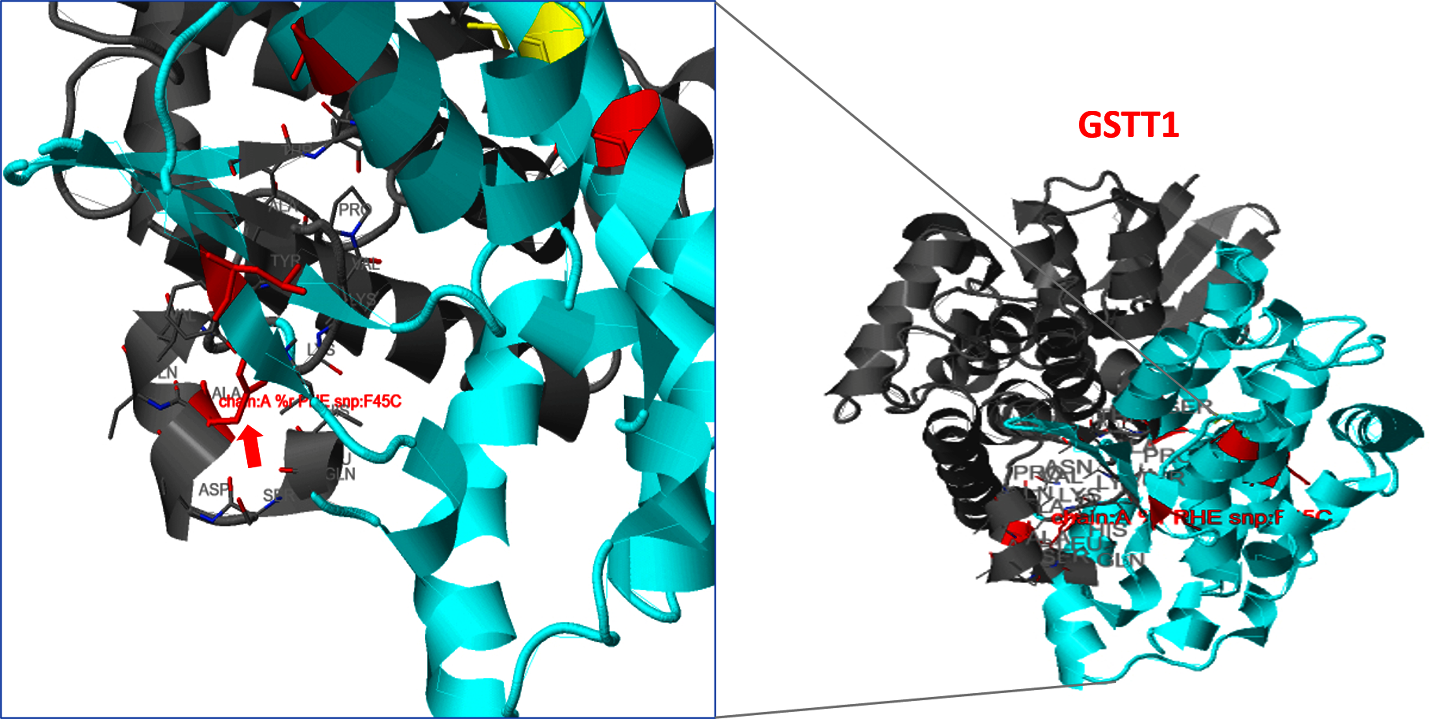 Figure S1. The SNP impact analysis on the GSTT1 (glutathione S-transferase theta 1) protein (NP_000844), including the studied variant rs17856199 (F45C) (the small red arrow). Red Residue represents the SNP outcome predicted to be damaging. Yellow Residue represents SNP predicted to be harmless. The molecular consequence of phenylalanine substitution by cysteine at amino acid residue 45 decreases hydrophobic interaction. The analysis is executed by the SNPs3D online tool (http://www.snps3d.org/).Nopolymorphismprobe sequenceReference sequence (rs)Assay No.1GSTM1GTATATTTGAGCCCAAGTGCTTGGA[C/T]GCCTTCCCAAATCTGAAGGACTTCArs1056806C_175674977_101GSTM1GTATATTTGAGCCCAAGTGCTTGGA[C/T]GCCTTCCCAAATCTGAAGGACTTCArs1056806C_175674977_102GSTT1CTTCTTGAGGGGGTTCACCTGGGCA[A/C]AGGCATCGCTTAAGTGCTGACCTGGRs17856199C__11214581_102GSTT1CTTCTTGAGGGGGTTCACCTGGGCA[A/C]AGGCATCGCTTAAGTGCTGACCTGGRs17856199C__11214581_103GSTP1CGTGGAGGACCTCCGCTGCAAATAC[A/G]TCTCCCTCATCTACACCAACTATGTrs1695C___3237198_203GSTP1CGTGGAGGACCTCCGCTGCAAATAC[A/G]TCTCCCTCATCTACACCAACTATGTrs1695C___3237198_204MGST3GACCCTGAGTGCAGGTTCAGACGTC[C/T]AGAGGAAATGACTTGATGGTACGGARs2065942C__11214581_104MGST3GACCCTGAGTGCAGGTTCAGACGTC[C/T]AGAGGAAATGACTTGATGGTACGGARs2065942C__11214581_105SOD1 ATGCTTAACTCTTGTAATAATGGCG[A/C]TAGCTTTCTGGAGTTCATATGGTATrs2234694C__34770911_105SOD1 ATGCTTAACTCTTGTAATAATGGCG[A/C]TAGCTTTCTGGAGTTCATATGGTATrs2234694C__34770911_106SOD2CTGCCTGGAGCCCAGATACCCCAAA[A/G]CCGGAGCCAGCTGCCTGCTGGTGCTrs4880C___8709053_106SOD2CTGCCTGGAGCCCAGATACCCCAAA[A/G]CCGGAGCCAGCTGCCTGCTGGTGCTrs4880C___8709053_107SOD3CATGCAGCGGCGGGACGACGACGGC[A/G]CGCTCCACGCCGCCTGCCAGGTGCArs2536512C___2668728_107SOD3CATGCAGCGGCGGGACGACGACGGC[A/G]CGCTCCACGCCGCCTGCCAGGTGCArs2536512C___2668728_108CATTTGGCTGAGCCTGAAGTCGCCACGG[A/T]CTCGGGGCAACAGGCAGATTTGCCTrs7943316C___1883210_108CATTTGGCTGAGCCTGAAGTCGCCACGG[A/T]CTCGGGGCAACAGGCAGATTTGCCTrs7943316C___1883210_109GPX1CAGCGGAGCGCCCCGAACAAGCACT[G/A]TAAGGGGAGGCCAGCAGGCGCCTCCrs1800668C___7912052_409GPX1CAGCGGAGCGCCCCGAACAAGCACT[G/A]TAAGGGGAGGCCAGCAGGCGCCTCCrs1800668C___7912052_4010GPx3TCAGTCCCAACCTTCAGTTTTGGAA[T/C]GGTCAAAGAAGATACAATTGGGCCCrs3828599
C_27495148_1010GPx3TCAGTCCCAACCTTCAGTTTTGGAA[T/C]GGTCAAAGAAGATACAATTGGGCCCrs3828599
C_27495148_1011GPx4CCGCCCGAGCCCCTGCCCACGCCCT[C/T]GGAGCCTTCCACCGGCACTCATGACrs713041C___2561693_2011GPx4CCGCCCGAGCCCCTGCCCACGCCCT[C/T]GGAGCCTTCCACCGGCACTCATGACrs713041C___2561693_2012eNOS/NOS3CCCTGCTGCTGCAGGCCCCAGATGA[G/T]CCCCCAGAACTCTTCCTTCTGCCCCrs1799983C___3219460_2012eNOS/NOS3CCCTGCTGCTGCAGGCCCCAGATGA[G/T]CCCCCAGAACTCTTCCTTCTGCCCCrs1799983C___3219460_2013iNOS/NOS2GTTGAGCTCTTTCAGCATGAAGAGC[A/G]ATTTCTTCAGTTTCTAGAAAGAGAGrs2297518C__11889257_1013iNOS/NOS2GTTGAGCTCTTTCAGCATGAAGAGC[A/G]ATTTCTTCAGTTTCTAGAAAGAGAGrs2297518C__11889257_10GSTM1 rs1056806 (C/T)GSTM1 rs1056806 (C/T)C/C (n=61)C/T (n=40)T/T (n=10)P-valueGlycaemic stateSerum glucose6.2 (5.1-8.9)5.9 (5-8.4)6.2 (5.3-9.9)0.95Glycaemic stateHbA1c, %6 (5.3-8.2)6.1 (5.4-7.8)5.3 (5.3-7.8)0.61Glycaemic stateSerum insulin165 (63-327)110 (64-448)160 (141.4-164)0.98Lipid profileTriglyceride1.4 (1-1.9)1.8 (1-2.4)3.1 (2.9-3.8)0.02Lipid profileTotal cholesterol4.9 (4.2-5.7)4.6 (4.3-5.6)5.2 (4.8-5.7)0.82Lipid profileHDL-cholesterol1.2 (1-1.4)1.3 (0.9-1.5)1 (1-1)0.34Lipid profileLDL-cholesterol3 (2.4-3.6)2.7 (2.2-3.7)3 (2.2-3.4)0.68GSTT1 rs17856199 (A/C)GSTT1 rs17856199 (A/C)A/A (n=49)A/C (n=45)C/C (n=17)P-valueGlycaemic stateSerum glucose5.8 (5.2-7)5.4 (4.7-7.4)5.7 (4.5-6.4)0.54Glycaemic stateHbA1c, %5.4 (5.1-6)5.7 (5.2-7.1)5.4 (5.3-5.7)0.58Glycaemic stateSerum insulin230 (61.4-458)139 (73.3-294)131 (86-632)0.50Lipid profileTriglyceride1.3 (1-2.1)1.6 (1.3-2)1.4 (1-2.6)0.23Lipid profileTotal cholesterol4.9 (4.1-5.5)5 (4.3-6.1)4.7 (4.4-5.1)0.45Lipid profileHDL-cholesterol1.2 (1-1.3)1.2 (0.9-1.3)1.3 (1.1-1.4)0.44Lipid profileLDL-cholesterol3.1 (2.3-3.7)3.1 (2.6-3.8)2.9 (2.2-3.4)0.38GSTP1 rs1695 (A/G)GSTP1 rs1695 (A/G)A/A (n=49)A/G (n=45)G/G (n=17)P-valueGlycaemic stateSerum glucose5.7 (5.3-6.8)5.4 (4.8-7.2)6.2 (4.8-7.7)0.97Glycaemic stateHbA1c, %5.3 (5.1-6.1)5.6 (5.3-6.4)5.4 (5.3-6)0.47Glycaemic stateSerum insulin183 (99-435.5)139 (49.5-371)265 (107-499)0.30Lipid profileTriglyceride1.5 (1.2-1.9)1.4 (0.9-2.4)1.6 (1.1-2.1)0.77Lipid profileTotal cholesterol4.9 (4-5.5)5 (4.3-6.1)4.9 (4.3-5.7)0.59Lipid profileHDL-cholesterol1.2 (1-1.3)1.3 (1.1-1.4)1.1 (0.9-1.2)0.42Lipid profileLDL-cholesterol3 (2.3-3.6)3.1 (2.5-4)3 (2.4-3.6)0.70MGST3 rs2065942 (C/T)MGST3 rs2065942 (C/T)A/A (n=111)A/G-G/G (n=4)A/G-G/G (n=4)P-valueGlycaemic stateSerum glucose5.7 (4.9-7)6.2 (5.4-7.5)6.2 (5.4-7.5)0.29Glycaemic stateHbA1c, %5.4 (5.2-6.2)5.6 (5.5-5.7)5.6 (5.5-5.7)0.90Glycaemic stateSerum insulin173.6 (71.1-390.5)207 (183.5-419.5)207 (183.5-419.5)0.71Lipid profileTriglyceride1.4 (1.1-2.1)2.6 (2.1-2.6)2.6 (2.1-2.6)0.11Lipid profileTotal cholesterol4.9 (4.2-5.7)5 (4.7-5.1)5 (4.7-5.1)0.80Lipid profileHDL-cholesterol1.2 (1-1.4)1 (1-1.5)1 (1-1.5)0.80Lipid profileLDL-cholesterol3 (2.4-3.7)3 (2.1-3.2)3 (2.1-3.2)0.23SOD1 rs2234694 (A/C)SOD1 rs2234694 (A/C)A/A (n=111)A/C-C/C (n=1)A/C-C/C (n=1)P-valueGlycaemic stateSerum glucose5.7 (4.9-7)8.908.900.29Glycaemic stateHbA1c, %5.4 (5.2-6.1)5.405.400.79Glycaemic stateSerum insulin165 (74.2-390)541.0541.00.94Lipid profileTriglyceride1.5 (1.1-2.3)0.750.750.98Lipid profileTotal cholesterol4.9 (4.2-5.6)4.714.710.91Lipid profileHDL-cholesterol1.2 (1-1.3)1.321.320.43Lipid profileLDL-cholesterol3 (2.4-3.7)3.053.050.65SOD2 rs4880 (A/G)SOD2 rs4880 (A/G)A/A (n=37)A/G (n=50)G/G (n=23)P-valueGlycaemic stateSerum glucose5.4 (4.7-6.4)5.6 (4.9-7.2)6.8 (5.6-7.1)0.34Glycaemic stateHbA1c, %5.4 (5.1-6)5.4 (5.2-6)5.5 (5.2-6.9)0.95Glycaemic stateSerum insulin160 (63-337)178.1 (81-371)277 (106-448)0.62Lipid profileTriglyceride1.4 (1.1-2)1.6 (1-2.6)1.3 (1.1-1.6)0.11Lipid profileTotal cholesterol4.8 (4-5.5)4.9 (4.2-5.7)5.1 (4.5-6.1)0.83Lipid profileHDL-cholesterol1.2 (1-1.3)1.2 (0.9-1.4)1.3 (1.2-1.3)0.36Lipid profileLDL-cholesterol2.9 (2.3-3.6)3 (2.3-3.8)3.3 (2.8-4)0.31SOD3 rs2536512 (A/G)SOD3 rs2536512 (A/G)A/A (n=33)A/G (n=55)G/G (n=21)P-valueGlycaemic stateSerum glucose5.7 (4.8-6.9)5.4 (4.8-6.9)6.2 (5.4-7.6)0.29Glycaemic stateHbA1c, %5.7 (5.2-6.2)5.4 (5.2-6.1)5.4 (5.3-6.1)0.63Glycaemic stateSerum insulin160 (86-327)143 (63.5-379)317 (200-612)0.07Lipid profileTriglyceride1.6 (1.1-2)1.4 (1.1-2.2)1.6 (0.9-2)0.55Lipid profileTotal cholesterol5.1 (4.4-5.7)4.6 (4.2-5.5)5 (4.2-6)0.28Lipid profileHDL-cholesterol1.2 (1.1-1.4)1.2 (1-1.3)1.1 (0.9-1.4)0.53Lipid profileLDL-cholesterol3.2 (2.5-3.8)3 (2.3-3.7)2.9 (2.4-3.8)0.73CAT rs7943316 (A/T)CAT rs7943316 (A/T)A/A (n=20)A/T (n=32)T/T (n=28)P-valueGlycaemic stateSerum glucose5.4 (4.5-6.4)5.4 (4.9-6)5.5 (4.8-7.4)0.69Glycaemic stateHbA1c, %5.4 (5.1-6.2)5.4 (5.2-6)5.5 (5.3-6.5)0.73Glycaemic stateSerum insulin120 (86-200)173.6 (59-448)205 (46.3-371)0.43Lipid profileTriglyceride1.3 (1-1.8)1.6 (1.2-2.6)1.4 (0.9-2)0.15Lipid profileTotal cholesterol4.9 (4.2-5.6)4.9 (4.4-5.5)5 (4.3-6.1)0.84Lipid profileHDL-cholesterol1.2 (1-1.3)1.3 (1.1-1.4)1.2 (1.1-1.5)0.86Lipid profileLDL-cholesterol3.1 (2.4-4.1)3 (2.3-3.6)3.3 (2.2-4.1)0.67GPX1 rs1800668 (G/A)GPX1 rs1800668 (G/A)A/A (n=12)A/G (n=47)G/G (n=106)P-valueGlycaemic stateSerum glucose5.9 (5-8.7)6.5 (5.1-9.3)6.9 (4.9-8.7)0.93Glycaemic stateHbA1c, %5.7 (5.3-7.9)6.3 (5.7-8.3)6.1 (5.4-7.7)0.39Glycaemic stateSerum insulin156 (62.5-376)125.5 (59-314)217 (130-426)0.63Lipid profileTriglyceride1.3 (1-1.9)1.5 (1.1-2.1)1.7 (1.3-3.3)0.13Lipid profileTotal cholesterol4.9 (4.2-5.5)4.9 (4.2-5.7)5.5 (4.3-6.1)0.51Lipid profileHDL-cholesterol1.2 (1-1.4)1.2 (1-1.4)1.1 (0.9-1.3)0.64Lipid profileLDL-cholesterol2.9 (2.3-3.5)2.9 (2.4-3.7)2.9 (2.1-3.9)0.74GPX3 rs151028993 (T/C)GPX3 rs151028993 (T/C)T/T (n=2)T/C (n=5)C/C (n=168)P-valueGlycaemic stateSerum glucose6.1 (5.1-8.8)4.8 (4.7-6.1)9 (4.4-13.6)0.12Glycaemic stateHbA1c, %6 (5.3-8.1)5.5 (5.4-5.6)7.8 (5.3-10.3)0.44Glycaemic stateSerum insulin164 (62.5-340)122 (77.6-184)145 (122-68.7)0.95Lipid profileTriglyceride1.4 (1-2)1.7 (1.2-2.3)3.8 (3.1-4.4)0.10Lipid profileTotal cholesterol4.9 (4.2-5.6)5.4 (4.8-5.9)5.3 (4.3-6.2)0.91Lipid profileHDL-cholesterol1.2 (1-1.4)1.3 (1-1.6)1 (1-1)0.56Lipid profileLDL-cholesterol2.9 (2.3-3.6)3.5 (2.8-3.7)2.6 (1.3-3.8)0.74GPX4 rs713041 (C/T)GPX4 rs713041 (C/T)C/C (n=27)C/T (n=62)T/T (n=20)P-valueGlycaemic stateSerum glucose5.4 (4.7-7.4)5.7 (5.2-6.8)5.8 (5.2-7)0.93Glycaemic stateHbA1c, %5.4 (5.3-6.2)5.3 (5.1-6.1)5.4 (5.2-6.3)0.44Glycaemic stateSerum insulin160 (86-294)200 (75-423)118 (44.8-420)0.37Lipid profileTriglyceride1.7 (1.2-2.4)1.5 (1.2-2)1.1 (0.9-1.4)0.05Lipid profileTotal cholesterol5.2 (4.4-6.3)4.9 (4.2-5.5)4.8 (4.1-5.6)0.15Lipid profileHDL-cholesterol1.2 (0.9-1.4)1.2 (1-1.4)1.2 (1-1.3)0.99Lipid profileLDL-cholesterol3.2 (2.6-4.1)3 (2.3-3.7)3 (2.4-3.6)0.39NOS3 rs1799983 (G/T)NOS3 rs1799983 (G/T)G/G (n=63)G/T (n=39)T/T (n=9)P-valueGlycaemic stateSerum glucose5.7 (4.8-7)5.7 (5-7.4)5.5 (5.1-6.5)0.99Glycaemic stateHbA1c, %5.4 (5.2-6.1)5.5 (5.1-6.4)5.3 (5-6.3)0.77Glycaemic stateSerum insulin265 (71.1-382)143 (81.3-423)113 (71.5-304)0.62Lipid profileTriglyceride1.5 (1.1-1.9)1.4 (1.1-2.4)2.2 (1.4-2.6)0.57Lipid profileTotal cholesterol4.9 (4.3-6.1)4.9 (4.2-5.5)5.2 (4.3-5.4)0.53Lipid profileHDL-cholesterol1.2 (1.1-1.4)1.2 (0.9-1.4)1.2 (0.9-1.3)0.56Lipid profileLDL-cholesterol3.1 (2.3-4)2.9 (2.5-3.6)3.1 (2.2-3.5)0.62NOS2 rs2297518 (A/G)NOS2 rs2297518 (A/G)A/A (n=26)A/G (n=64)G/G (n=19)P-valueGlycaemic stateSerum glucose4.9 (4.5-5.7)5.7 (5.2-7.4)6.3 (5.8-7.6)0.004Glycaemic stateHbA1c, %5.3 (5.1-5.7)5.5 (5.3-6.5)5.4 (5.3-6)0.15Glycaemic stateSerum insulin185.5 (63-371)130 (66.4-356)321 (143-448)0.23Lipid profileTriglyceride1.5 (0.9-1.8)1.4 (1.1-2.4)1.6 (1.1-2.4)0.91Lipid profileTotal cholesterol5.3 (4.9-6.1)4.6 (4.1-5.4)5.1 (4.3-5.7)0.06Lipid profileHDL-cholesterol1.2 (1.1-1.5)1.2 (1-1.4)0.9 (0.8-1.3)0.08Lipid profileLDL-cholesterol3.5 (3.1-4)3.2 (2.6-3.6)3.2 (2.7-3.6)0.09